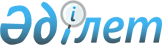 "Мониторингке жататын мәмiлелер бойынша тауарлардың (жұмыстардың, қызмет көрсетулердің) Тiзбесiн бекiту туралы" Мемлекеттiк кiрiс министрiнің 2001 жылғы 22 ақпандағы N 206 бұйрығына өзгерiстер мен толықтырулар енгiзу туралы
					
			Күшін жойған
			
			
		
					Қазақстан Республикасы Мемлекеттік кіріс министрлігінің 2002 жылғы 2 сәуірдегі N 398 бұйрығы. Қазақстан Республикасының Әділет министрлігінде 2002 жылғы 20 сәуірде тіркелді. Тіркеу N 1828. Күші жойылды - ҚР Қаржы министрлігінің Салық комитеті төрағасының 2003 жылғы 11 тамыздағы N 325, ҚР Кедендік бақылау агенттігінің 2003 жылғы 13 тамыздағы N 386 бірлескен бұйрығымен (V032471).                              БҰЙЫРАМЫН: 

      1. "Мониторингке жататын мәмiлелер бойынша тауарлардың (жұмыстардың, қызмет көрсетулердің) Тiзбесiн бекiту туралы" Мемлекеттiк кiрiс министрiнiң 2001 жылғы 22 ақпандағы N 206 бұйрығына  мынадай өзгерiстер мен толықтырулар енгiзiлсiн: 

      Осы Бұйрықпен бекiтiлген Мониторингке жататын мәмiлелер бойынша тауарлардың (жұмыстардың, қызмет көрсетулердің) тiзбесiнде: 

      1) 4-10 жолдар мынадай редакцияда жазылсын: 

      "4. Қара металдар      Көмiртектi болаттың 

                            бұйымдары               7206-7212, 7214 

                            Қара металдардың 

                            бұйымдары                 7302, 7304 

                            Ферроқорытпалар           7202 

     5. Қымбат металдар     Алтын, күмiс              7108, 7106 

     6. Кен және            Темiр                     2601 

        концентраттар       Марганец                  2602 00 000 

                            Хром                      2610 00 000 

                            Қорғасын                  2607 00 000 

                            Цинк                      2608 00 000 

                            Мыс                       2603 00 000        7. Органикалық емес    Алюминий оксидi 

        химия өнiмдерi      (алюминий тотығы)         2818 20 000 

                            Хромның оксидтерi мен   

                            су оксидтерi              2819 

                            Уран                      2844 

     8. Астық дақылдары     Бидай және меслин         1001 

     9. Мақта               Таратылған мақта талшығы  5201 00 

     10. Энергия            Электрлiк                 2716 00 000"; 

     2) мына мазмұнда 10-1 жолмен толықтырылсын: 

     "10-1. Мұнай және газ  Сұйық отынды агрегаттар, 

     өндiруде               аппаратуралар, қосалқы бөлшектер, 

     қолданылатын           компрессорлар, сүзгiш немесе 

     жабдықтар,             сұйықтар мен газды тазартуға 

     қосалқылар             арналған агрегаттарды қоса 

     және                   алғанда, тау тастары мен жер 

     материалдар            қыртысын бұрғылау үшiн басқа да 732182- 

                            саймандар                       890392 

                            Қара металдардан жасалған мұнай 

                            және газ құбырлары үшін түтiктер 

                            мен түтiкшелер, қара металдардан 730410- 

                            жасалған қуыс профильдер         730690 

                            Бентонит, басқа да антидетонаторлар 

                            мен инициаторлар, реакциялар берудi 

                            жеделдеткіштер мен катализаторлар, 

                            лак және ұқсас өнiмдер үшiн 

                            органикалық емес қоспа ерiтiндiлер 

                            мен араластыруыштар, 

                            карбоксиметил.                  250810- 

                            целлюлоза және оның 

                            целлюлоза және оның тұздары     391231 

                            Түтiктер мен түтiкшелер үшiн балқы. 

                            тылмаған шойыннан фитингтер, қара 

                            металдардан жасалған басқа да 

                            фланцтар мен түтiктер немесе 

                            түтiкшелер үшiн фитингтер, қара 

                            металдардан құйып жасалған басқа 730711- 

                            фитингтер                       730799". 

      2. Мониторинг және трансферттiк баға белгiлеу департаментi (С.Ө.Қанахин) осы бұйрықты Қазақстан Республикасы Әдiлет  министрлігiне мемлекеттiк тiркеуге жiберсiн. 

      3. Осы бұйрық мемлекеттiк тiркеуден өткен күннен бастап күшiне енедi.       Қазақстан Республикасы 

      Мемлекеттік кіріс министрінің м.а. 
					© 2012. Қазақстан Республикасы Әділет министрлігінің «Қазақстан Республикасының Заңнама және құқықтық ақпарат институты» ШЖҚ РМК
				